ΑΙΤΗΣΗ ΣΥΜΜΕΤΟΧΗΣΠΡΟΓΡΑΜΜΑ ΠΡΑΚΤΙΚΗΣ ΑΣΚΗΣΗΣ ΦΟΙΤΗΤΩΝ ΠΑΝ. ΠΑΤΡΩΝ ΑΚΑΔΗΜΑΪΚΟΥ ΕΤΟΥΣ 2022 – 2023, ΤΜΗΜΑ ΔΙΟΙΚΗΣΗΣ ΕΠΙΧΕΙΡΗΣΕΩΝ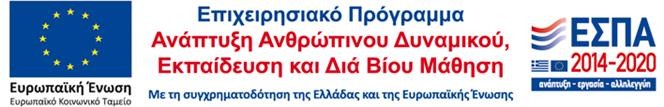 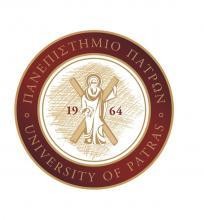 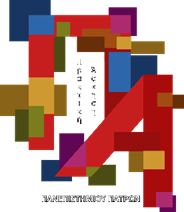 Ονοματεπώνυμο:Αριθμός Μητρώου:Έτος 1ης εγγραφής:Τηλέφωνο (κινητό):Εξάμηνο φοίτησης:Διεύθυνση:Αριθμός επιτυχώς εξετασθέντωνμαθημάτων:Email:Μέσος Όρος Βαθμολογίαςεξαμήνων :Σύνολο ECTS:Αιτούμαι συμμετοχής στο πρόγραμμα Πρακτικής Άσκησης Φοιτητών του Πανεπιστημίου Πατρών, του Τμήματος Διοίκησης Επιχειρήσεων για το ακαδημαϊκό έτος 2022- 2023- Δηλώνω υπεύθυνα ότι δεσμεύομαι να τηρήσω τους κανονισμούς και το πλαίσιο υλοποίησης που διέπουν το πρόγραμμα.Πάτρα, …./…./2023ο/η Αιτών/ούσα(Υπογραφή φοιτητή/τριας)>Η Αίτηση και το Πιστοποιητικό Αναλυτικής βαθμολογίας αποστέλλονται ηλεκτρονικά στη Γραμματεία του Τμήματος(secretar@upatras.gr) έως και τις 28/04/2023.Αιτούμαι συμμετοχής στο πρόγραμμα Πρακτικής Άσκησης Φοιτητών του Πανεπιστημίου Πατρών, του Τμήματος Διοίκησης Επιχειρήσεων για το ακαδημαϊκό έτος 2022- 2023- Δηλώνω υπεύθυνα ότι δεσμεύομαι να τηρήσω τους κανονισμούς και το πλαίσιο υλοποίησης που διέπουν το πρόγραμμα.Πάτρα, …./…./2023ο/η Αιτών/ούσα(Υπογραφή φοιτητή/τριας)>Η Αίτηση και το Πιστοποιητικό Αναλυτικής βαθμολογίας αποστέλλονται ηλεκτρονικά στη Γραμματεία του Τμήματος(secretar@upatras.gr) έως και τις 28/04/2023.Αιτούμαι συμμετοχής στο πρόγραμμα Πρακτικής Άσκησης Φοιτητών του Πανεπιστημίου Πατρών, του Τμήματος Διοίκησης Επιχειρήσεων για το ακαδημαϊκό έτος 2022- 2023- Δηλώνω υπεύθυνα ότι δεσμεύομαι να τηρήσω τους κανονισμούς και το πλαίσιο υλοποίησης που διέπουν το πρόγραμμα.Πάτρα, …./…./2023ο/η Αιτών/ούσα(Υπογραφή φοιτητή/τριας)>Η Αίτηση και το Πιστοποιητικό Αναλυτικής βαθμολογίας αποστέλλονται ηλεκτρονικά στη Γραμματεία του Τμήματος(secretar@upatras.gr) έως και τις 28/04/2023.Αιτούμαι συμμετοχής στο πρόγραμμα Πρακτικής Άσκησης Φοιτητών του Πανεπιστημίου Πατρών, του Τμήματος Διοίκησης Επιχειρήσεων για το ακαδημαϊκό έτος 2022- 2023- Δηλώνω υπεύθυνα ότι δεσμεύομαι να τηρήσω τους κανονισμούς και το πλαίσιο υλοποίησης που διέπουν το πρόγραμμα.Πάτρα, …./…./2023ο/η Αιτών/ούσα(Υπογραφή φοιτητή/τριας)>Η Αίτηση και το Πιστοποιητικό Αναλυτικής βαθμολογίας αποστέλλονται ηλεκτρονικά στη Γραμματεία του Τμήματος(secretar@upatras.gr) έως και τις 28/04/2023.